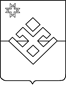 ПОСТАНОВЛЕНИЕГлавы  муниципального образования «Бурановское»от 03 февраля  2021 года                  с. Яган-Докья                                       № 1О проведении публичных слушанийпо обсуждению проекта внесения изменений в Генеральный план  муниципальногообразования «Бурановское»       В соответствии со статьёй 5.1 Градостроительного кодекса Российской Федерации,  Устава муниципального образования «Бурановское» ПОСТАНОВЛЯЮ:Провести публичные слушания по обсуждению проекта внесения изменений в Генеральный план муниципального образования «Бурановское»:-с. Яган-Докья -22 марта 2021 г. в 17-00 часов (здание ЦСДК с. Яган-Докья),-с. Бураново – 22 марта  2021 г. в 18-00 часов (здание СДК с. Бураново),-д. Чутожмон- 22 марта 2021 года в 19-00 часов( в здании бывшего магазина райпо по адресу: ул. Центральная,25 д. Чутожмон) жители     д. Ильинск могут принять участие на публичных слушаниях в д. Чутожмон ул. Центральная,25, 22.03.2021 года в 19.00 час.-д. Пуро-Можга – 22 марта 2021 г. в 20-00 часов (СК д. Пуро-Можга).Назначить  председателем  публичных слушаний   главу муниципального образования «Бурановское»  Девятову Надежду ВасильевнуГлава муниципального образования«Бурановское»                                                                     Н.В.Девятова.